MEETING OF THE COUNCIL OF THE COLLEGE OF PHYSIOTHERAPISTS OF ONTARIOMINUTESDecember 14 and 15, 2017 AtThe College Board Room375 University Avenue, Suite 800, Toronto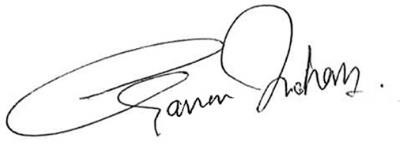 Attendees:Staff:Mr. Gary Rehan (President)Mr. Gary Rehan (President)Ms. Janet LawMs. Shenda TanchakMs. Shenda TanchakMs. Catherine Hecimovich (Vice President)Ms. Catherine Hecimovich (Vice President)Mr. James LeeMr. Rod HamiltonMr. Rod HamiltonMr. Ron BourretMs. Nicole GrahamMs. Anita AshtonMs. Anita AshtonMs. Jane DarvilleMs. Sharee MandelMs. Lisa PrettyMs. Zita DevanMr. Tyrone SkanesMs. Fiona CampbellMs. Fiona CampbellMs. Theresa StevensMs. Theresa StevensMs. Lisa TichbandMs. Robyn MacArthurMs. Robyn MacArthurMs. Nadine GrahamMs. Nadine GrahamMs. Jennifer DollingMs. Joyce HuangMs. Joyce HuangMr. Darryn MandelMr. Ken Moreau (December 14)Mr. Darryn MandelMr. Ken Moreau (December 14)Ms. Kathleen NormanMs. Téjia BainMs. Tova WallaceMs. Téjia BainMs. Tova WallaceMs. Shelley Martin(December 14) Ms. Shari Hughes (December 14)Ms. Shelley Martin(December 14) Ms. Shari Hughes (December 14)Ms. Shelley Martin(December 14) Ms. Shari Hughes (December 14)Ms. Shelley Martin(December 14) Ms. Shari Hughes (December 14)Ms. Shelley Martin(December 14) Ms. Shari Hughes (December 14)Recorder:	Ms. Elicia PersaudObserver:	Ms. Amanda Smart, Ontario Physiotherapy AssociationMs. Sarah Grace Bebenek, Ontario Physiotherapy AssociationRecorder:	Ms. Elicia PersaudObserver:	Ms. Amanda Smart, Ontario Physiotherapy AssociationMs. Sarah Grace Bebenek, Ontario Physiotherapy AssociationRecorder:	Ms. Elicia PersaudObserver:	Ms. Amanda Smart, Ontario Physiotherapy AssociationMs. Sarah Grace Bebenek, Ontario Physiotherapy AssociationRecorder:	Ms. Elicia PersaudObserver:	Ms. Amanda Smart, Ontario Physiotherapy AssociationMs. Sarah Grace Bebenek, Ontario Physiotherapy AssociationRecorder:	Ms. Elicia PersaudObserver:	Ms. Amanda Smart, Ontario Physiotherapy AssociationMs. Sarah Grace Bebenek, Ontario Physiotherapy Association10:40AMWelcome1.0MotionApproval of the Agenda 1.0It is moved by Ms. Catherine Hecimovich and seconded by Mr. Tyrone Skanes that:The agenda be accepted with the possibility for changes to the order of items to address time constraints.Approval of the Agenda 1.0It is moved by Ms. Catherine Hecimovich and seconded by Mr. Tyrone Skanes that:The agenda be accepted with the possibility for changes to the order of items to address time constraints.Approval of the Agenda 1.0It is moved by Ms. Catherine Hecimovich and seconded by Mr. Tyrone Skanes that:The agenda be accepted with the possibility for changes to the order of items to address time constraints.Approval of the Agenda 1.0It is moved by Ms. Catherine Hecimovich and seconded by Mr. Tyrone Skanes that:The agenda be accepted with the possibility for changes to the order of items to address time constraints.Approval of the Agenda 1.0It is moved by Ms. Catherine Hecimovich and seconded by Mr. Tyrone Skanes that:The agenda be accepted with the possibility for changes to the order of items to address time constraints.Approval of the Agenda 1.0It is moved by Ms. Catherine Hecimovich and seconded by Mr. Tyrone Skanes that:The agenda be accepted with the possibility for changes to the order of items to address time constraints.CARRIED.2.0MotionApproval of the Council Meeting Minutes of September 28 and 29, 20172.0It is moved by Mr. Tyrone Skanes and seconded by Ms. Theresa Stevens that:The Council meeting minutes of September 28 and 29, 2017 be approved.Approval of the Council Meeting Minutes of September 28 and 29, 20172.0It is moved by Mr. Tyrone Skanes and seconded by Ms. Theresa Stevens that:The Council meeting minutes of September 28 and 29, 2017 be approved.Approval of the Council Meeting Minutes of September 28 and 29, 20172.0It is moved by Mr. Tyrone Skanes and seconded by Ms. Theresa Stevens that:The Council meeting minutes of September 28 and 29, 2017 be approved.Approval of the Council Meeting Minutes of September 28 and 29, 20172.0It is moved by Mr. Tyrone Skanes and seconded by Ms. Theresa Stevens that:The Council meeting minutes of September 28 and 29, 2017 be approved.Approval of the Council Meeting Minutes of September 28 and 29, 20172.0It is moved by Mr. Tyrone Skanes and seconded by Ms. Theresa Stevens that:The Council meeting minutes of September 28 and 29, 2017 be approved.Approval of the Council Meeting Minutes of September 28 and 29, 20172.0It is moved by Mr. Tyrone Skanes and seconded by Ms. Theresa Stevens that:The Council meeting minutes of September 28 and 29, 2017 be approved.CARRIED.3.0Registrar’s ReportMs. Shenda Tanchak, Registrar, provided an update on the following items:Q2 DashboardCollege budget processClinic Regulation updateOperational and strategic highlightsCanadian Alliance of Physiotherapy Regulators (CAPR) Report4.0Q2 Financial ReportsThere was discussion on the unbudgeted auditor costs.5.0MotionReserve Policy Review 5.0It is moved by Ms. Nicole Graham and seconded by Ms. Jane Darville that:Council approve the new the Reserve Policy.Reserve Policy Review 5.0It is moved by Ms. Nicole Graham and seconded by Ms. Jane Darville that:Council approve the new the Reserve Policy.CARRIED.6.0MotionHonoraria and Expense Policy 6.0It is moved by Mr. James Lee and seconded by Ms. Sharee Mandel that:Council approve the Honoraria and Expense Policy, as updated in 2017.Honoraria and Expense Policy 6.0It is moved by Mr. James Lee and seconded by Ms. Sharee Mandel that:Council approve the Honoraria and Expense Policy, as updated in 2017.CARRIED.7.0MotionMotionQuality Assurance Working Group: Recommended Program 7.0It is moved by Ms. Catherine Hecimovich and seconded by Mr. Tyrone Skanes that:Council approve the Quality Assurance Working Group’s recommended Quality Assurance Program in principle.Council discussed the impact of suspending the peer assessments for one year.7.1It is moved by Ms. Janet Law and seconded by Ms. Kathleen Norman that:CARRIED.The College suspend peer assessments while the new QA program isbeing developed (from April 1, 2018 to March 31, 2019).CARRIED.8.0MotionBy-law Review, 2017-20188.0It is moved by Mr. Tyrone Skanes and seconded by Mr. James Lee that:Council approve the proposed by-law changes detailed in Appendix 1, subject to the normal requirements to circulate changes to members in advance of final approval.Day one of Council adjourned at 4:00 p.m.By-law Review, 2017-20188.0It is moved by Mr. Tyrone Skanes and seconded by Mr. James Lee that:Council approve the proposed by-law changes detailed in Appendix 1, subject to the normal requirements to circulate changes to members in advance of final approval.Day one of Council adjourned at 4:00 p.m.CARRIED.9:30AMDecember 15, 20179.0MotionRequest to go in camera pursuant to s. 7(2) of the Health Professions Procedural Code9.0It is moved by Ms. Catherine Hecimovich and seconded by Ms. Zita Devan that:Council move in camera to discuss matters pursuant to Section 7(2) of the Health Professions Procedural Code.The public portion of the Council meeting resumed at 10:10 a.m.Request to go in camera pursuant to s. 7(2) of the Health Professions Procedural Code9.0It is moved by Ms. Catherine Hecimovich and seconded by Ms. Zita Devan that:Council move in camera to discuss matters pursuant to Section 7(2) of the Health Professions Procedural Code.The public portion of the Council meeting resumed at 10:10 a.m.CARRIED.10.0MotionGovernance Policy and By-law for nomination of Canadian Alliance of Physiotherapy Regulators Nominee10.0It is moved by Mr. Tyrone Skanes and seconded by Ms. Jennifer Dolling that:Council direct staff to develop a governance policy on the terms of reference for the CAPR nominee using the principles identified in Appendix 1, with the addition of any other relevant principles that are identified.A motion was made to amend the College’s by-law to remove the provisions for the nomination of the CAPR director. After further consideration this motion was withdrawn. It will be brought back to Council in March pending the approval of the terms of reference for the CAPR nominee in the governance policy.Governance Policy and By-law for nomination of Canadian Alliance of Physiotherapy Regulators Nominee10.0It is moved by Mr. Tyrone Skanes and seconded by Ms. Jennifer Dolling that:Council direct staff to develop a governance policy on the terms of reference for the CAPR nominee using the principles identified in Appendix 1, with the addition of any other relevant principles that are identified.A motion was made to amend the College’s by-law to remove the provisions for the nomination of the CAPR director. After further consideration this motion was withdrawn. It will be brought back to Council in March pending the approval of the terms of reference for the CAPR nominee in the governance policy.CARRIED.11.0Duty to Provide Care StandardA motion was made to approve the Duty to Provide Care Standard and rescind the Position Statement on Pandemic Planning effective February 1, 2018. This motion was withdrawn after Council recommended several changes. It will be brought back to Council in March.Duty to Provide Care StandardA motion was made to approve the Duty to Provide Care Standard and rescind the Position Statement on Pandemic Planning effective February 1, 2018. This motion was withdrawn after Council recommended several changes. It will be brought back to Council in March.12.0Scope of Practice – Submission to GovernmentMr. Rod Hamilton, Associate Registrar, provided Council with an overview of the process of the Scope of Practice submission to the Ministry of Health. The content of the submission was to request an extension to its authority that would permit physiotherapists to order diagnostic tests including x-ray, diagnostic ultrasound and laboratory tests.13.0President’s ReportThe President reviewed the feedback received from the Council Operations Evaluation and mid-year check-in phone meetings with councillors. His key conference learnings from the Canadian Network of Agencies for Regulation (CNAR) Conference, BoardSource Conference and the Federation of State Boards of Physical Therapists (FSBPT) Annual meeting were presented.President’s ReportThe President reviewed the feedback received from the Council Operations Evaluation and mid-year check-in phone meetings with councillors. His key conference learnings from the Canadian Network of Agencies for Regulation (CNAR) Conference, BoardSource Conference and the Federation of State Boards of Physical Therapists (FSBPT) Annual meeting were presented.14.0Councillor Conference LearningsReceived with no comments.15.0Member’s MotionsNo motions were made.Adjournment16.0MotionIt was moved by Mr. Darryn Mandel and seconded by Mr. Tyrone Skanes that:The Council meeting be adjourned.The Council meeting was adjourned at 12:10 p.m.MotionIt was moved by Mr. Darryn Mandel and seconded by Mr. Tyrone Skanes that:The Council meeting be adjourned.The Council meeting was adjourned at 12:10 p.m.CARRIED.Gary Rehan, PresidentGary Rehan, President